EXAMEN JUNY 2022Solució per a tots els exercicis: Solució: ▷ Examen d'Economia de l'empresa Juny 2022 Enunciat (examenselectivitat.cat)1)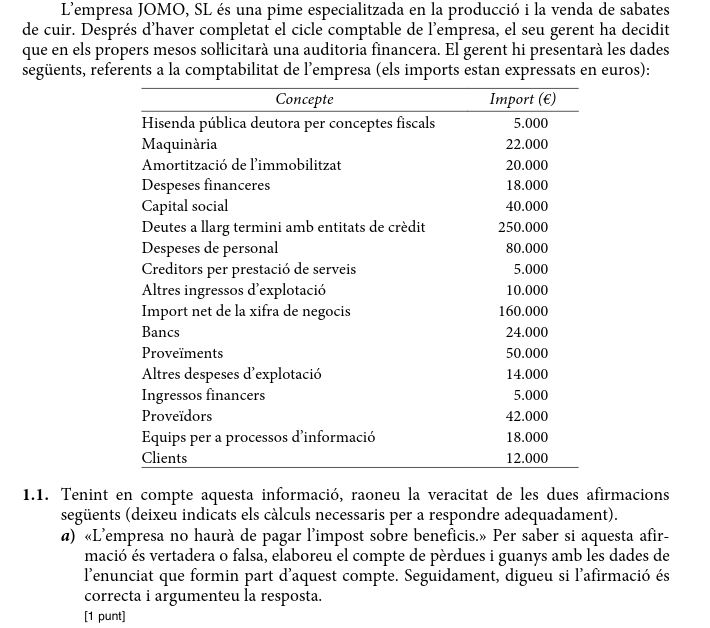 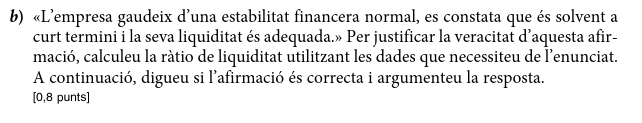 2)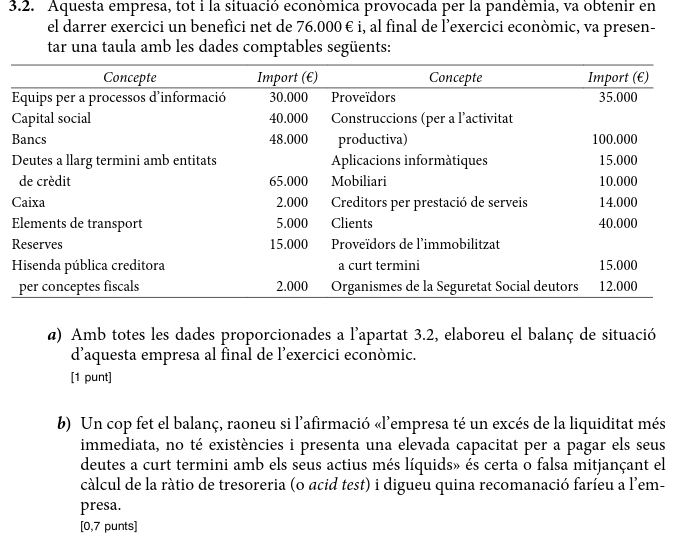 3)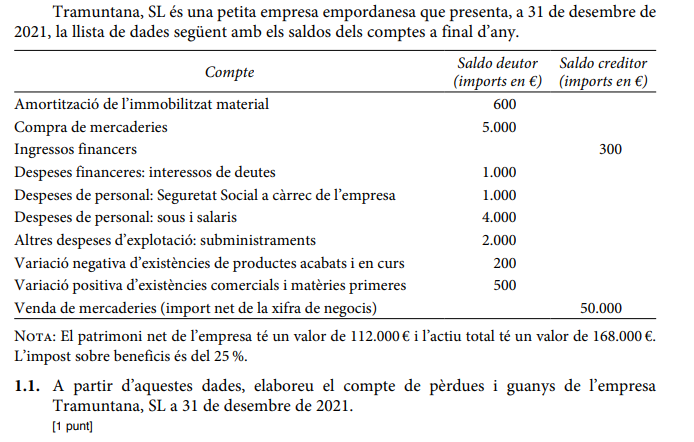 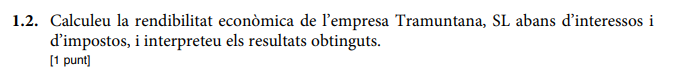 4)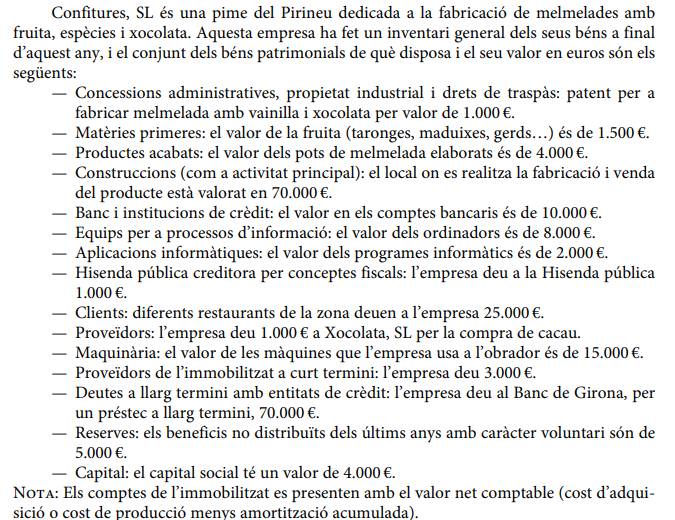 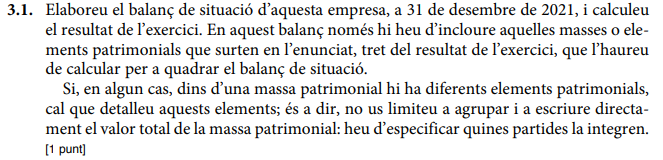 5)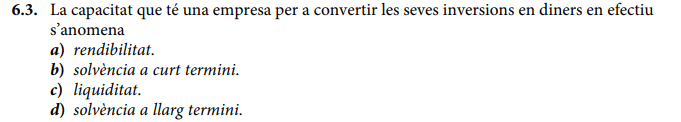 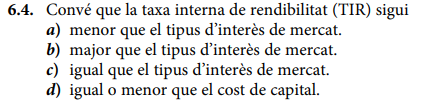 